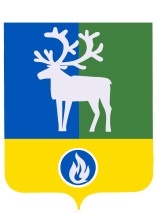 СЕЛЬСКОЕ ПОСЕЛЕНИЕ ЛЫХМАБЕЛОЯРСКИЙ РАЙОНХАНТЫ-МАНСИЙСКИЙ АВТОНОМНЫЙ ОКРУГ – ЮГРААДМИНИСТРАЦИЯ СЕЛЬСКОГО ПОСЕЛЕНИЯ ЛЫХМАПОСТАНОВЛЕНИЕот 18 августа 2021 года                                                                                                          № 58Об отмене особого противопожарного режима на территории сельского поселения ЛыхмаВ соответствии со статьями 19, 30 Федерального закона от 21 декабря 1994 года        № 69-ФЗ «О противопожарной безопасности», постановлением администрации Белоярского района от 18 августа 2022 года № 767 «Об отмене особого противопожарного режима на территории городского поселения Белоярский и межселенной территории Белоярского района», соглашением о передаче администрацией сельского поселения Лыхма осуществления части полномочий по решению вопросов местного значения администрации Белоярского района  от 10 ноября 2019 года. В связи со стабилизацией пожарной обстановки на территории сельского поселения Лыхма и установлением погодных условий, способствующих снижению класса пожарной опасности, п о с т а н о в л я ю:1. Отменить особый противопожарный режим на территории сельского поселения Лыхма с 18 августа 2022 года.2. Разместить настоящее постановление на официальном сайте органов местного самоуправления в сети Интернет.3.  Контроль за выполнением  постановления оставляю за собой.Глава сельского поселения Лыхма                                                                          Н.В. Бызова